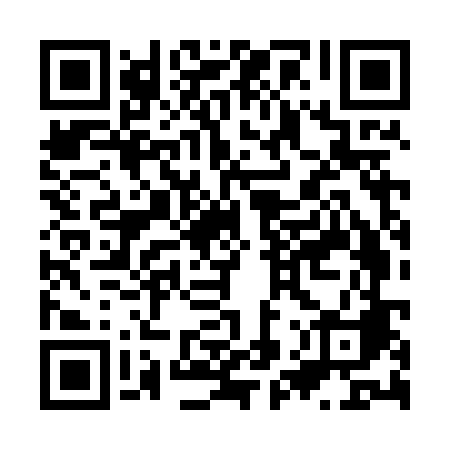 Ramadan times for Bakta, SlovakiaMon 11 Mar 2024 - Wed 10 Apr 2024High Latitude Method: Angle Based RulePrayer Calculation Method: Muslim World LeagueAsar Calculation Method: HanafiPrayer times provided by https://www.salahtimes.comDateDayFajrSuhurSunriseDhuhrAsrIftarMaghribIsha11Mon4:164:166:0011:503:475:395:397:1812Tue4:144:145:5811:493:495:415:417:1913Wed4:124:125:5611:493:505:425:427:2114Thu4:104:105:5411:493:515:445:447:2315Fri4:074:075:5211:483:525:455:457:2416Sat4:054:055:5011:483:535:475:477:2617Sun4:034:035:4811:483:555:485:487:2718Mon4:014:015:4611:483:565:505:507:2919Tue3:583:585:4411:473:575:515:517:3120Wed3:563:565:4211:473:585:535:537:3321Thu3:543:545:4011:473:595:545:547:3422Fri3:513:515:3811:464:015:565:567:3623Sat3:493:495:3611:464:025:575:577:3824Sun3:473:475:3411:464:035:595:597:3925Mon3:443:445:3211:454:046:006:007:4126Tue3:423:425:2911:454:056:026:027:4327Wed3:403:405:2711:454:066:036:037:4528Thu3:373:375:2511:454:076:056:057:4629Fri3:353:355:2311:444:086:066:067:4830Sat3:323:325:2111:444:096:086:087:5031Sun4:304:306:1912:445:117:097:098:521Mon4:274:276:1712:435:127:117:118:542Tue4:254:256:1512:435:137:127:128:563Wed4:224:226:1312:435:147:147:148:574Thu4:204:206:1112:435:157:157:158:595Fri4:174:176:0912:425:167:167:169:016Sat4:154:156:0712:425:177:187:189:037Sun4:124:126:0512:425:187:197:199:058Mon4:104:106:0312:415:197:217:219:079Tue4:074:076:0112:415:207:227:229:0910Wed4:054:055:5912:415:217:247:249:11